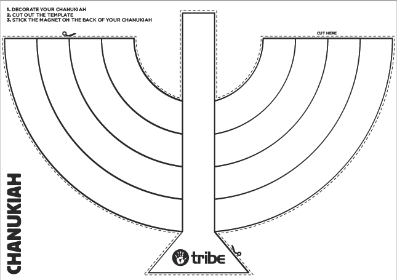 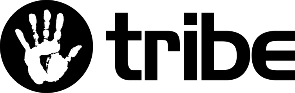 How to make your Tribe ChanukiahYou will need:1 template of chanukiah (using the online link download)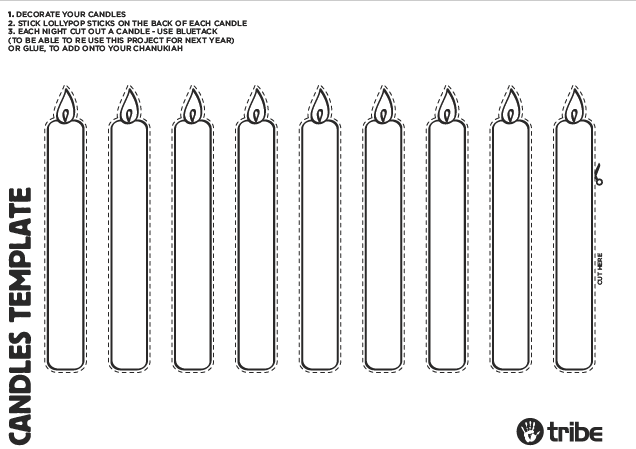 1 candle template double sided9 lolly sticks 1 blob of blue tackGlueColouring pens/pencilsMagnet – optional 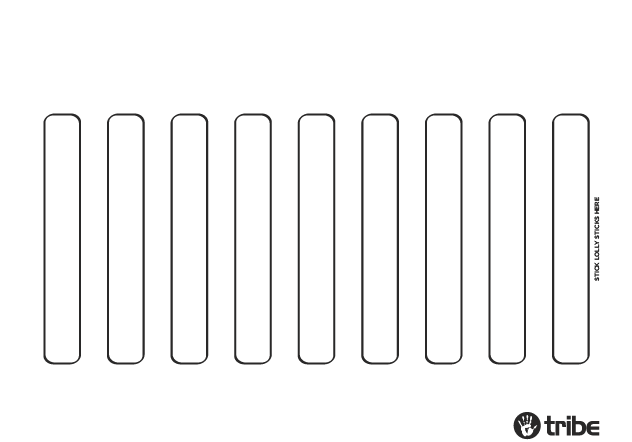 ScissorsSteps:Colour in your chanukiahColour in your candlesCut out your chanukiah along the dotted linesTurn over your candle sheet and stick the lolly sticks in the spaces marked(optional) Stick your magnet on the back of your chanukiah and put on your fridge Each night, cut out a candle and stick it to your chanukiah with a bit of blue tack (or glue)At the end of Chanukah you can take the candles off and save everything to use again next year!Send a picture of your creations to info@tribeuk.com 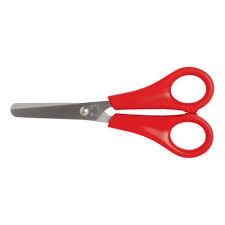 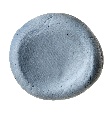 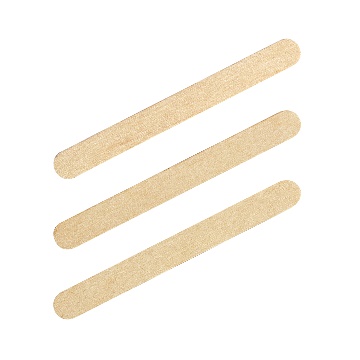 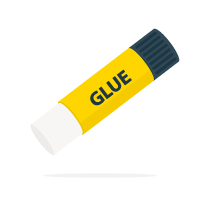 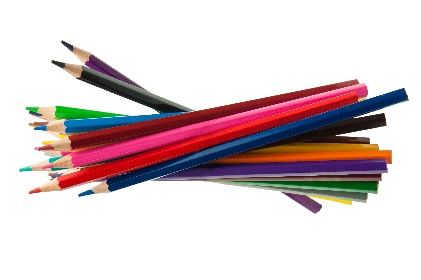 